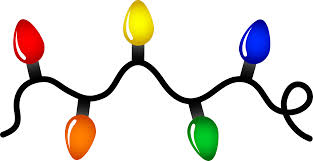 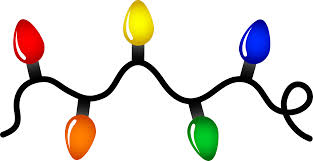 Looking for the perfect way to say Thank You and Happy Holidays?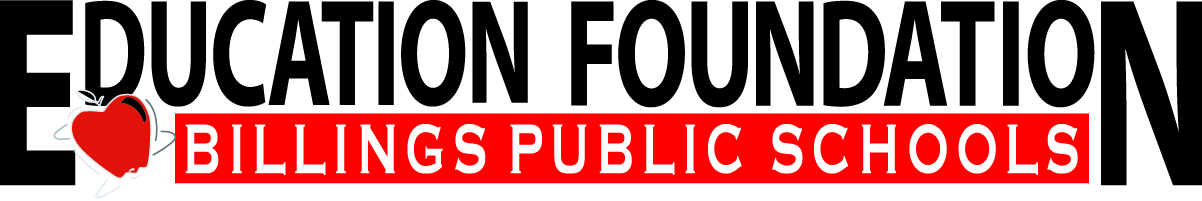 The Education Foundation for Billings Public Schools presents:The AWESOME TEACHER AwardAn AWESOME TEACHER Award lets parents and community members honor individuals in public schools for their dedication and contribution to excellence in education. A recipient can be a teacher, administrator, staff member or school leader whom you believe deserves special recognition. Here’s how AWESOME TEACHER works: Fill out the information on the bottom of this flyer and mail it in with a donation of any size. The Education Foundation for BPS will then:Hand-deliver a personalized card including a message from you to the person or people you are honoring.Notify the school principal of the honor.Recognize the individual in the Education Foundation for BPS annual report.All donations will benefit opportunities and resources for Billings Public Schools’ students.For more information about the Education Foundation for Billings Public Schools, call 406.245.4133 or visit the Foundation’s website at www.efbps.org.